ENIGMES LITERARISLlegint  viatgem  a  través  de  les  paraules  i  la imaginació.  Descobrim nous llocs que recordem   com a viscuts.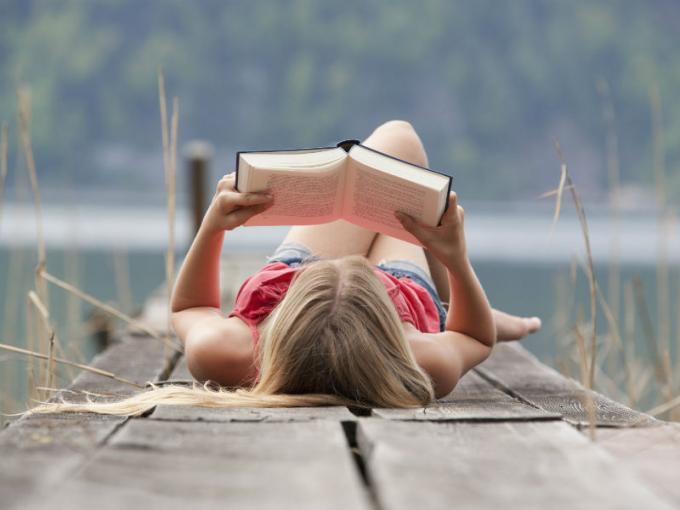 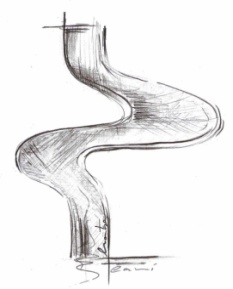 Reconeixes  els llocs ?Qui els va descriure? 	A quina obra?Si voleu participar en el concurs d'enigmes literaris del dia de Sant Jordi, a consergeria trobareu unes butlletes on haureu d'escriure l'obra i l'autor a què fa referència cada un dels 5 enigmes. Un cop les hagueu emplenat dipositeu-les a l'urna que hi haurà a consergeria. El dia de Sant Jordi, durant la cerimònia d'entrega dels Premis Camí, se sortejarà un regal entre els encertants dels enigmes. 